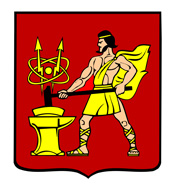 АДМИНИСТРАЦИЯ  ГОРОДСКОГО ОКРУГА ЭЛЕКТРОСТАЛЬМОСКОВСКОЙ   ОБЛАСТИПОСТАНОВЛЕНИЕ_____19.04.2019___ № ____273/4____Об установлении цен на платные услуги, предоставляемые муниципальным бюджетным учреждением «Спортивная школа Олимпийского резерва по дзюдо и самбо «Электросталь» В соответствии с Федеральным законом от 06.10.2003 № 131-ФЗ «Об общих принципах организации местного самоуправления в Российской Федерации», Уставом городского округа Электросталь Московской области, порядком установления цен (тарифов), регулирования тарифов (цен), надбавок к тарифам (ценам) на территории городского округа Электросталь Московской области, утвержденным решением Совета депутатов городского округа Электросталь Московской области от 25.09.2014 № 379/72, Администрация городского округа Электросталь Московской области ПОСТАНОВЛЯЕТ:1. Установить цены на платные услуги, предоставляемые муниципальным бюджетным учреждением  «Спортивная школа Олимпийского резерва по дзюдо и самбо «Электросталь», согласно приложению.2. Признать утратившим силу постановление Администрации городского округа Электросталь  Московской  области  от  04.09.2015  № 717/12   «Об   установлении    цен    на платные услуги, оказываемые МОУ ДОД «СДЮСШОР по дзюдо «Электросталь».3. Опубликовать настоящее постановление в газете «Официальный вестник» и разместить на официальном сайте городского округа Электросталь Московской области в сети «Интернет»: www.electrostal.ru.4. Источником финансирования опубликования настоящего постановление принять денежные средства муниципального бюджетного учреждения «Спортивная школа Олимпийского резерва по дзюдо и самбо «Электросталь».5. Установить, что настоящее постановление вступает в силу со дня его опубликования и распространяет свое действие на правоотношения, возникшие с 01.04.2019.6. Контроль за исполнением настоящего постановления возложить на Заместителя Главы   Администрации    городского    округа  Электросталь  Московской  области           А.Д. Хомутова.Глава городского округа 	В.Я. ПекаревПриложение к постановлению Администрации городского округа Электросталь Московской областиот __19.04.2019___ г. №__273/4____Цены на платные услуги, предоставляемые муниципальным бюджетным учреждением «Спортивная школа Олимпийского резерва по дзюдо и самбо «Электросталь» Верно: ____________________ Ю.В. Сметанина №п/пНаименованиеуслугПродолжительность Период Количество Стоимость услуг, руб. 1.Проведение занятий для детей и подростков в спортивно – оздоровительных группах по  общефизической подготовке с элементами  дзюдо 45 мин.1 месяц8 занятий2 0002.Проведение индивидуальных занятий по общефизической подготовке 60 мин.1 месяц4 занятия 8 занятий12 занятий2 8005 2007 5002.Проведение индивидуальных занятий по общефизической подготовке 60 мин.Разовое посещение1 занятие800